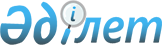 "Қазақстан Республикасы Ауыл шаруашылығы министрлігінің Ветеринариялық бақылау және қадағалау комитеті туралы ережені бекіту туралы" Қазақстан Республикасы Ауыл шаруашылығы министрінің міндетін атқарушының 2015 жылғы 31 шілдедегі № 16-05/715 бұйрығына өзгеріс пен толықтырулар енгізу туралыҚазақстан Республикасы Премьер-Министрінің орынбасары – Қазақстан Республикасы Ауыл шаруашылығы министрінің 2016 жылғы 15 желтоқсандағы № 523 бұйрығы.
      "Құқықтық актілер туралы" 2016 жылғы 6 сәуірдегі Қазақстан Республикасы Заңының 50-бабы 2-тармағына сәйкес, БҰЙЫРАМЫН:
      1. "Қазақстан Республикасы Ауыл шаруашылығы министрлігі Ветеринариялық бақылау және қадағалау комитеті туралы ережені бекіту туралы" Қазақстан Республикасы Ауыл шаруашылығы министрінің міндетін атқарушының 2015 жылғы 31 шілдедегі № 16-05/715 бұйрығына (Нормативтік құқықтық актілерді мемлекеттік тіркеу тізілімінде № 12013 болып тіркелген, 2015 жылғы 1 қазанда "Әділет" ақпараттық-құқықтық жүйесінде жарияланған) мынадай өзгеріс пен толықтырулар енгізілсін:
      көрсетілген бұйрықтың кіріспесі мынадай редакцияда жазылсын:
      "Қазақстан Республикасы Ауыл шаруашылығы министрлігінiң кейбiр мәселелерi" Қазақстан Республикасы Үкіметінің 2005 жылғы 6 сәуірдегі № 310 қаулысына сәйкес, БҰЙЫРАМЫН:";
      көрсетілген бұйрықпен бекітілген Қазақстан Республикасы Ауыл шаруашылығы министрлігі Ветеринариялық бақылау және қадағалау комитеті туралы ережеде:
      15-тармақта:
      мынадай мазмұндағы 3-1) және 3-2) тармақшалармен толықтырылсын:
      "3-1) тамақ қауіпсіздігін қамтамасыз ету жөніндегі мемлекеттік мониторинг жоспарын әзірлейді және бекітеді;
      3-2) жануарлардың аса қауіпті ауруларының профилактикасы, диагностикасы және оларды жою жөніндегі ветеринариялық іс-шараларды әзірлейді және бекітеді;";
      20-тармақта:
      мынадай мазмұндағы 16-1) тармақшамен толықтырылсын:
      "16-1) нысаналы бюджет қаражаты есебінен қаржыланатын объектілерді салуға арналған техникалық-экономикалық негіздемелерді немесе жобалау-сметалық құжаттамаларды заңнамада белгіленген тәртіппен бекітеді;".
      2. Қазақстан Республикасы Ауыл шаруашылығы министрлігінің Ветеринариялық бақылау және қадағалау комитеті заңнамада белгіленген тәртіппен:
      1) Осы бұйрықтың "Әділет" ақпараттық-құқықтық жүйесінде ресми жариялауды;
      2) осы бұйрықтың Қазақстан Республикасы Ауыл шаруашылығы министрлігінің интернет-ресурсына орналастыруды;
      3) осы бұйрықтан шығатын өзге де шараларды қабылдауды қамтамасыз етсін.
      3. Осы бұйрықтың орындалуын бақылау жетекшілік ететін Қазақстан Республикасының Ауыл шаруашылығы вице-министріне жүктелсін.
      4. Осы бұйрық қол қойылған күнінен бастап қолданысқа енгізіледі.
					© 2012. Қазақстан Республикасы Әділет министрлігінің «Қазақстан Республикасының Заңнама және құқықтық ақпарат институты» ШЖҚ РМК
				
      Қазақстан Республикасы Премьер-Министрінің орынбасары –

      Қазақстан Республикасының 

      Ауыл шаруашылығы министрі

А.Мырзахметов
